	Pulleys, Wheel and Axle, and Gears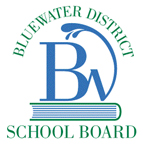 IntroductionRotary motion is one of the most common types of motion found in machines;Machines generate motion that has to be transmitted from one place to another;This is accomplished by mechanisms that use pulleys, gears, and wheels;There is a mechanical advantage to these mechanisms that is greater than one;Comes at a price – the effort force must move over a greater distance than the load force.Wheel and AxleMost common wheel mechanism;The effort force on the wheel magnifies the load force on the axle;The steering wheel of a car performs the same function on magnifying the driver’s force on the steering column;The larger the steering wheel, the more force the driver can send to the wheels.PulleysCranes or the rigging on a sailboat use sets of pulleys joined together by ropes and chains to lift heavy loads or exert large forces;A single pulley is a wheel-and-axle mechanism;Two types of pulley systems – fixed and movable;Fixed pulleys are useful when the object’s volume is too large to be picked up by hand or when space is limited;Movable pulleys use only half of the effort force which doubles the mechanical advantage of the system.GearsGears are toothed wheels, usually made from metal or plastic;Used to speed up or slow down motion;Gears work by reducing the required revolving force or increasing it;You can find the gear ratio by simply counting the number of teeth on each gear.ConclusionIn some cases, like a bicycle, the gears turn separately and are joined by a chain;The pedal drives the front gear, and the chain transfers the turning force to the rear gear;By using a variety of gear ratios on changing terrain, you can increase or decrease the turning force and even out the effort required;This makes you less tired.